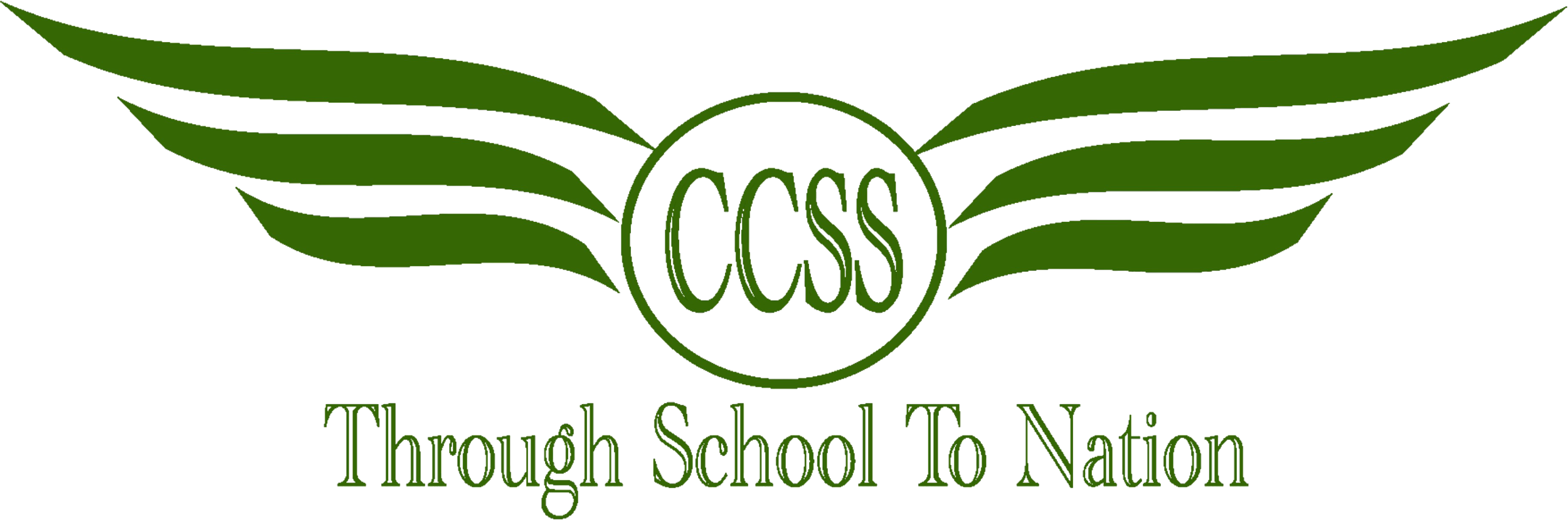 T3W1-3 • FASHION MOODBOARD • WEIGHTED ASSESSMENT ASSIGNMENT (15%)NAME:________________________________ (___) CLASS: SEC 1____TEAM NAME: ______________________________RUBRICS FOR MOODBOARD DESIGNREMEMBER TO LOOK AT THE TIMELINE EACH WEEK BEFORE ART LESSON RESUMES TO ENSURE YOU ARE ON THE RIGHT TRACK.1      GROUPING         Ensure that you are in your respective groups. Discuss a group name and write                down the names of your team members.            TEAM NAME : _______________________________________________________________________          Group member 1: _________________________   Group member 2: ______________________          Group member 3: _________________________   Group member 4: ______________________          Group member 5: _________________________2      PICK A THEME        As a group, choose a theme that you would like to embark on. You will work on this           theme throughout the rest of term 3. Here are the three themes you can choose         from.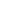        CHOSEN THEME: _____________________________________________________________________3      ASSIGNING ROLES         Team leader        : _________________________  Resource investigator 1 : ______________________         Facilitator            : _________________________  Resource investigator 2: ______________________         Innovator             : _________________________4      MOODBOARD       Discuss with your group members on how you would like to execute the           moodboard that you will create for the next 2 weeks.     Instructions: Refer to the checklist to make sure the execution of the moodboard is                               accurate. Read and tick in the box if you are complete with the task.CHECKLIST❏  I have received my A2 Board from my teacher. ❏  I know I belong to a group.❏  I have decided on the group name.❏ I have written my members name on the worksheet.❏ I have read and understood the criteria for the moodboard. EXECUTION OF MOODBOARD❏ I have labelled the chosen theme on the moodboard.❏ I have the description and elaboration of our idea written on the moodboard.❏ I have pasted 4 relevant pictures on the moodboard that reflects on the theme chosen.  ❏ I have pasted 2 relevant accessories pictures that reflects on the theme.❏ I have 2 relevant drawings that my group have produced for the moodboard.❏ I have completed 1 mannequin drawing that reflects on the design of the clothes we will be making.❏ I have written my name and the group’s name on my moodboard.❏ My group handed in the moodboard to the teacher on time.Template for design.REMINDER: BRING THIS WITH YOU IN CLASS FOR EVERY ART LESSON.TOTAL:  ___________ / 100mEXCELLENT!(15m-20m)VERY GOOD JOB!(11m-14m)ALMOST THERE!(10m)TRY HARDER!(0m-9m)COMMUNICATION________ / 20mThe board communicates a clear theme or message. In addition, it is a message that resonates with depth and interest that reflects on the theme chosen. The board communicates a clear theme or message that reflects on the theme chosen.The theme is a little unclear. There are images that are unnecessary, or that do not contribute to the overall communication. There is no clear theme communicated. LOOKS PROFESSIONAL________ / 20mThe images are beautifully printed. They are cleanly cut, and cleanly mounted. There is no glue showing. The lettering is clear, clean, attractive and supports the theme. Drawings are reflected on the board.Most of the elements of professionalism are present. Images are printed. Most of the images are cleanly cut, and cleanly mounted. The things on the board supports the theme. Drawings are reflected on the board.Images are printed.Some elements look professional. There are uneven cuts, or glue spots or hand written text. Missing some drawings.Looks unprofessional - sloppy or rushed. Did not attempt to complete drawings. COMPOSITION________ / 20mThe board is arranged in an aesthetically pleasing way. The images draw the eye through the board in a way that supports the theme. All elements are placed with careful consideration There is attention to the overall composition of the board, but there are missed opportunities or elements that do not support the theme. Although it is competent, some elements of the composition are awkward, unattractive or do not support the theme. There is little consideration given to the composition. CLARITY________ / 20mThe board includes examples of details, textures, color schemes and embellishments. There are a variety of resources included on the board. It includes color story and fabric swatches.While most of the elements are represented, more examples would make a more compelling mood board. There are missing elements. The mood board is incomplete. There is no consideration textures, color story or details. The mood board is incomplete.PRESENTATION________ / 20mSpeaker maintains good eye contact with the audience . Information was well communicated,Speaker shows eye contact with the audience . Information was communicated adequately,Speaker shows some eye contact with the audience . Information was communicated appropriately,Speaker shows no eye contact with the audience . Information was not communicated clearly.T3W1Introduction to sustainable & conscious fashion.T3W2To start on moodboard.(50%)Holiday: Youth day (Mon)T3W3To start on moodboard(100%)T3W4Class presentationT3W5Introduction to garment making.T3W6Making of Garment(30% to be completed)T3W7Making of Garment(60% to be completed)Holiday: National Day (Thur & Fri )T3W8Making of Garment(100% to be completed)Holiday: Hari Raya Haji(Mon)T3W9Fashion show       You will receive a computer from your teacher. Follow these steps.       (i) Each group will receive 1 laptop        (ii)Log in to your account.  Students login using the default password: CCss2019       (iii)Click onto your google browser and go to the art website : ccssart.weebly.com       (v) Look at the slides for reference.       (vi) Discuss with your group members on how to create an exciting and appealing               moodboard.       (vii) Research on the theme and search for relevant pictures.       (viii) Refer to the checklist below to understand the requirements of the moodboard.